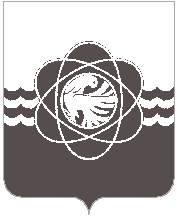 51 сессии четвёртого созываот 24.04.2018 № 422О принятии в муниципальнуюсобственность объектовдвижимого имуществаРассмотрев обращение Администрации муниципального образования  «город Десногорск» Смоленской области от 13.04.2018 № 3499,  в соответствии со ст.26 Устава муниципального образования «город Десногорск» Смоленской области, п.2.3 Положения о порядке владения, пользования и распоряжения муниципальным имуществом муниципального образования «город Десногорск» Смоленской области, учитывая рекомендации постоянной депутатской комиссии планово-бюджетной, по налогам, финансам и инвестиционной деятельности, Десногорский городской СоветР Е Ш И Л:Принять от Департамента имущественных и земельных отношений Смоленской области в муниципальную собственность муниципального образования «город Десногорск» Смоленской области движимое имущество для  нужд муниципального образования согласно приложению. Настоящее решение опубликовать в газете «Десна».                                                                                                                Приложение                                                                                                                         к решению Десногорского                                                                                                                                     городского Совета                                                              от 24.04.2018  № 422Переченьдвижимого имущества, подлежащего принятию от Департамента имущественных и земельных отношений Смоленской области в  муниципальную  собственность  муниципального образования «город Десногорск» Смоленской областиПредседатель Десногорского городского Совета                                                                        В.Н. БлохинГлава     муниципального     образования «город Десногорск» Смоленской области                                             А.Н. Шубин № п/пНаименование товараКоличество, шт.Сумма, руб.1Металлодетектор МТД-КА1177 777